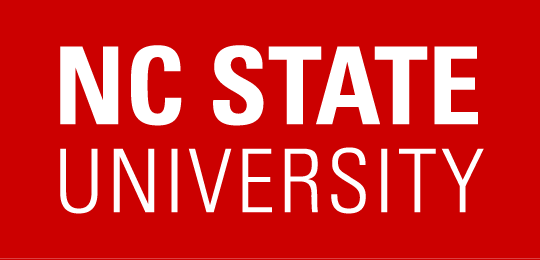 ESTABLISH CRITERIA FOR TARGETSWith your career objective as a guide take some time to consider the parameters of the organization that would fit your goals the best.  After you complete this information, we recommend visiting online company database websites to search for potential targets.  GEOGRAPHIC PREFERENCEConsider your ideal geographic preferences.   COMPANY SIZE PREFERENCEConsider the size of company you would like to work for.  Large companies ($100+ million) often have higher compensation packages and potential growth opportunity. Medium-sized companies ($25+ million) have competitive compensation packages.  Smaller organizations fall in the annual revenue range of (-$25 million).   LOCATION TYPE PREFERENCEConsider the location type of an organization that would most likely need your targeted position.   INDUSTRY PREFERENCEDepending on your career objective, your functional area of expertise may be targeted to specific industries.  On the following pages you will find a list of industries and Standard Industry Codes (SIC).  List the industries you would like to target.  Enter industry and SIC codes below.ESTABLISH CRITERIA FOR TARGETSINDUSTRY SELECTION:Use the following list to identify prospective industries to target.  ESTABLISH CRITERIA FOR TARGETSINDUSTRY SELECTION:	ESTABLISH CRITERIA FOR TARGETSINDUSTRY SELECTION:A particular radius of your zip code?A city or several cities?A state or several states?Open to global opportunities?Is relocation an option?Corporate-wide annual sales volume (enter a minimum and/or maximum number in millions)Number of employees corporate-wideNumber of employees at single locations All locations in targeted areasHeadquarters only – a location that has other locations (branches, single locations, or other headquarter locations) reporting to itBranch only – a secondary location of a company that has no locations reporting to itSingle Location – either a subsidiary that has no locations reporting to it, or a company with only one locationAgriculture, Forestry, And Fishing0100: Agricultural Production Crops0200: Agricultural Production Livestock0700: Agricultural Services0800: Forestry0900: Fishing, Hunting & TrappingMining1000: Metal Mining1200: Coal Mining1300: Oil & Gas Extraction1400: Mining & QuarryingConstruction1500: Building Construction, Gen'l Contractors1600: Heavy Construction Other Than Building1700: Construction-Special Trade ContractorsManufacturing2000: Food & Kindred Products2100: Tobacco Manufacturers2200: Textile Mill Products2300: Apparel & Textile Products Made From Fabrics2400: Lumber & Wood Products Exc Furniture2500: Furniture & Fixtures2600: Paper & Allied Products2700: Printing, Publishing & Allied Industries2800: Chemicals & Allied Products2900: Petroleum Refining & Related Industries3000: Rubber & Miscellaneous Plastic Products3100: Leather & Leather Products3200: Stone, Clay, Glass & Concrete Products3300: Primary Metal Industries3400: Fabricated Metal Products, Excluding Machinery & Transporting Equipment3500: Machinery, Except Electrical3600: Electrical & Electronic Machinery, Equipment & Supplies3700: Transportation Equipment3800: Meas., Analyzing & Controlling Instruments3900: Miscellaneous Manufacturing IndustriesTransportation And Public Utilities4000: Railroad Transportation4100: Local & Suburban Transit & Highway Transportation4200: Motor Freight Transportation & Warehousing4300: United States Postal Service4400: Water Transportation4500: Transportation By Air4600: Pipelines, Except Natural Gas4700: Transportation Services4800: Communications4900: Electric, Gas & Sanitary ServiceWholesale Trade5000: Wholesale Trade-Durable Goods5100: Wholesale Trade-Nondurable GoodsRetail Trade5200: Building Materials & Garden Supplies5300: General Merchandise Stores5400: Food Stores5500: Automotive Dealers & Service Stations5600: Apparel & Accessory Stores5700: Furniture & Home Furnishings Stores5800: Eating & Drinking Places5900: Miscellaneous RetailFinance, Insurance, And Real Estate6000: Depository Institutions6100: Nondepository Institutions6200: Security & Commodity Brokers & Dealers6300: Insurance Carriers6400: Insurance Agents, Brokers & Services6500: Real Estate6700: Holding & Other Investment OfficesServices7000: Hotels & Other Lodging Places7200: Personal Services7300: Business Services7500: Automotive Repair Services & Parking7600: Miscellaneous Repair Services7800: Motion Pictures7900: Amusement & Recreation ServicesServices (continued)8000: Health Services8100: Legal Services8200: Educational Services8300: Social Services8400: Museums, Botanical, Zoological Gardens8600: Membership Organizations8700: Engineering, Research, Management & Related Services8900: Services, NecPublic Administration9100: Executive, Legislative & General Government, Except Finance9200: Justice, Public Order & Safety9300: Public Finance, Taxation & Monetary Policy9400: Administration Of Human Resource Programs9500: Administration Of Environmental, Quality & Housing Programs9600: Administration Of Economic Programs9700: National Security & International Affairs